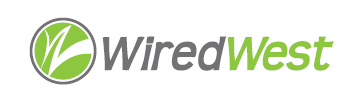 AgendaWiredWest Board of Directors and Executive Committee MeetingOnline Wednesday, June 29, 2022, 6:30 pmJoin Zoom Meeting on your computerhttps://us02web.zoom.us/j/85143188312?pwd=VFNrVjQ0QVVRNVloODBhaXBhZ0gvQT09Meeting ID: 851 4318 8312 Passcode: 1S1Z9iOr Dial in telephone: +1 929 205 6099 US (New York)Meeting ID: 851 4318 8312 Password: 538720Approval of the warrant by Executive Committee					 	 5 minutesApproval of Minutes										 5 minutes  June 5, 2022ISP/NO											30 minutes Vote on exploring alternativesDiscussion of WG&E contract								20 minutes Vote on signing of contract as published.Approval of Investment Policy								20 minutesFinance Report 											10 minutesTown updates											15 minutesOther business which could not be reasonably foreseen within 48 hours of meetingConfirm next BoD meetings							 July 20, 2022, 6:30pmAugust 19,2022, 6:30pmFuture - every 3rd Wednesday at 6:30pmAdjourn 